Krishanteringsplan för Bostadsrättshavare i Brf STYRMANSGÅRDEN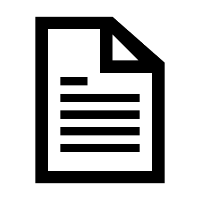 Krishantering behövs för alla i samhället, för individer, organisationer, företag, myndigheter, kommuner, regioner och regeringen. Det här dokumentet beskriver hur styrelsen i Brf Styrmansgarden har planerat för kriser som kan hanteras av föreningen och dig som boende i Styrmansgarden.För fel och brister som uppstår i din lägenhet eller i allmänna utrymmen gäller den normala felhanteringen. Individens ansvar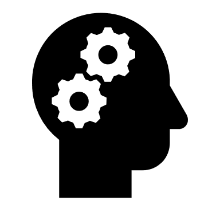 Vi har som boende i Styrmansgarden, precis som alla andra i samhället ett personligt ansvar före, under och efter en kris.I varje individs ansvar ingår attVara medveten om och vara förberedd för att olyckor och kriser kan inträffaVara medveten om att samhällets resurser först måste gå till grupper med störst behovVara informerad om vad myndigheter och organisationer gör för att hantera en händelse och följa instruktioner och råd från myndigheterna Ha en beredskap för att själv kunna möta grundläggande mänskliga behov som vatten, mat och värme, framförallt i inledningen av en kris.I broschyren ”Om krisen eller kriget kommer” finns bra information om bland annat hur du kan förbereda dig inför en kris. På mittuppslaget finns ”Tips för din hemberedskap”, där finns förslag på förberedelser som du kan göra för att klara en kris på ett bra sätt, oavsett vad som orsakat den.På sista uppslaget finns möjlighet att göra egna anteckningar med viktiga telefonnummer med mera. Gör gärna det!Styrelsen rekommenderar att du tar till dig vad som står i broschyren. Gör det utifrån dina och din familjs behov!På Krisinformation.se hittar du bra information om hur det svenska krisberedskapssystemet fungerar och hur myndigheter arbetar för att förebygga och hantera kriser. På webbplatsen hittar du också tips och råd om hur du kan öka din krisberedskap samt information om vilket ansvar du har som medborgare. Styrelsen rekommenderar att du ser till att ha tillgång till Krisinformation.se.Omfattning STYRMANSGARDEN krishanteringsplan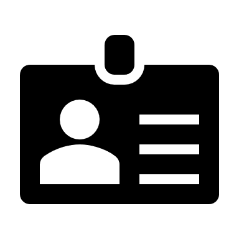 Styrelsen har gjort bedömningar om vilka händelser som ska omfattas av en krishanteringsplan för bostadsrättsföreningen, med det menas de händelser där boende och föreningen kan och ska vara förberedda, kunna agera under och efter händelsen. Bedömningen har resulterat i att följande skador och avbrott ska finnas med i en krishanteringsplan:BrandAvbrott i infrastrukturFarliga utsläppÖvriga händelser som kan beröra bostadsrättsföreningen kan även de hanteras på ett liknande sätt som ovanstående skador och avbrott.Krishanteringsgrupp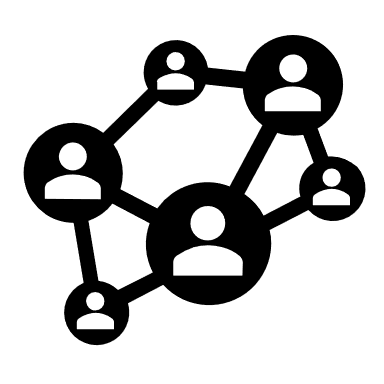 Styrelsen för Styrmansgarden är också krishanteringsgrupp. Krishanteringsgruppen aktiveras när händelser enligt ovan inträffar. Inom krishanteringsgruppen finns följande ansvarsområden:Samordnare (Styrelsens ordförande och vice ordförande): Leder och organiserar arbetet i gruppen. Informationsansvarig (Styrelsens kommunikationsansvarig): Sammanställer fortlöpande rapport om händelseförloppet och ansvarar för att informera styrelsen och bostadsrättsinnehavarna samt vid behov berörda myndigheter. För dagbok. Administratör (Styrelsens sekreterare): Ansvarar för aktuella telefonlistor och e-postadresser över involverade personer samt säkerställer att gruppens materiel och resurser finns tillgängliga. Styrelsen rekommenderar att du som boende har telefonnummer, e-postadress och bostadsadress till samtliga styrelsemedlemmar tillgängliga även om det skulle vara avbrott i infrastruktur.Åtgärder före och under händelsernaBrandFöreAlla boende har tillgång till digitala dokument när de loggar in på Mitt HSB,  https://mitthsb.hsb.se/mitthsb/oversikt/mina-dokument/. Där finns beskrivet vad du som boende behöver göra och följa i förebyggande syfte.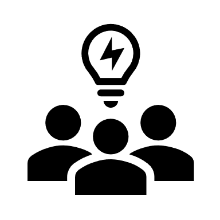 Styrelsen rekommenderar att alla som bor i lägenheten sätter sig in i dokumenten.UnderOm en brand upptäcks i en lägenhet eller i allmänna utrymmen gäller Räddningstjänstens råd:Rädda – Varna – Larma – SläckFarliga utsläppUnderOm uppmaning finns att stänga fönster och ventilation ser varje lägenhetsinnehavare till att detta sker. Om behov uppstår att stänga av inkommande luft till fastigheten gör styrelsen det.Stänga ventilerna ovanför fönstren. Avbrott i infrastrukturDet huvudsakliga ansvaret för leverans av infrastruktur åvilar kommunen och dess leverantörer eller andra leverantörer. Inom Styrmansgårdens fastighet har föreningen avtal med leverantörer för åtgärdande.FöreI broschyren ”Om krisen eller kriget kommer” finns det bra tips för hur du kan förbereda dig på avbrott i främst vatten, värme och kommunikation.UnderDet är viktigt att du håller dig informerad om hur långt avbrottet beräknas vara samt om det finns några åtgärder du behöver/kan göra. Även här finns goda råd i broschyren ”Om krisen eller kriget kommer” om hur du bäst får information.Åtgärder efter händelserna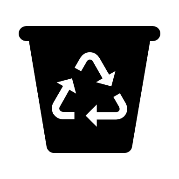 För samtliga händelser görs en utvärdering av vad som hände av styrelsen tillsammans med de drabbade. Eventuella förändringar diskuteras och genomförs vid behov.Återsamlingsplats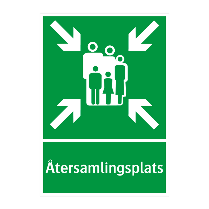 Parken mellan restaurangen Oliver Twist och Östgöta kök (Hospitalsgatan). Om behov av utrymning och återsamling uppkommer sker återsamling vid lekplatsen (vid Oliver Twist) som inte Räddningsledare på plats anger annan plats.Radio P4
Sveriges Radio P4 (radiofrekvens 94,8 Norrköping) är radiokanalen som vi ska lyssna på vid kris. Radions uppgift är att komma ut med information till så många som möjligt, så snabbt som möjligt. Bland annat med information om varför beredskapslarmet ljuder.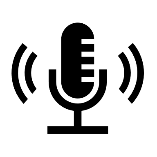 Information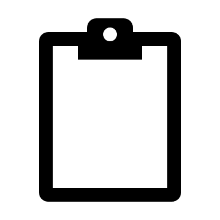 Detta dokument delas ut digitalt i allas brevlådor samt finns att hämta digitalt under Mitt HSB. Hälsningar
Styrelsen HSB Styrmansgarden
2023-04-17